Тестирование по программе «Техническое моделирование»Инструкция:Распечатайте задания.Ответы на задания можно написать от руки или заполнить в электронном виде.*Если вы распечатали задания, то сфотографируйте бланк с ответами;Заархивируйте фотографии (или Word-документ) и остальные необходимые документы на участие в конкурсном отборе в формате zip. и вышлите архив на электронную почту modogma@yandex.ru *В случае выполнения теста в формате Word-документа, выбранный вариант/варианты ответов выделить либо полужирным начертанием либо изменить цвет текста на красный.В теме письма указать название программы, ФИО обучающегося, возраст. Например: «Техническое моделирование, Иванов Иван Иванович, 14 лет».Критерии оценивания:Задания №5, №6, №9 – оцениваются в 1 балл максимум.Задания №1, №2, №3, №4, №7, №8 – оцениваются в 2 балла максимум.Задание №10 – оценивается до 5 баллов за каждый предложенный вариант.Максимально возможное кол-во баллов – 30 баллов.ЗАДАНИЕ №1. Продолжите определение: «Аддитивные технологии – это…»Ответ:ЗАДАНИЕ №2. Перечислите ряд масштабов увеличения и уменьшения.Ответ:ЗАДАНИЕ №3. Каким образом нарисовать треугольник, чтобы все его углы были 90 градусов?Ответ:ЗАДАНИЕ №4. Чем отличаются разъемные соединения от неразъемных?Ответ:ЗАДАНИЕ №5. 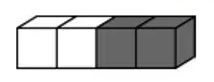 Брусок склеен из двух черных и двух белых кубиков_ (	)Какая фигура получится из четырех таких брусков?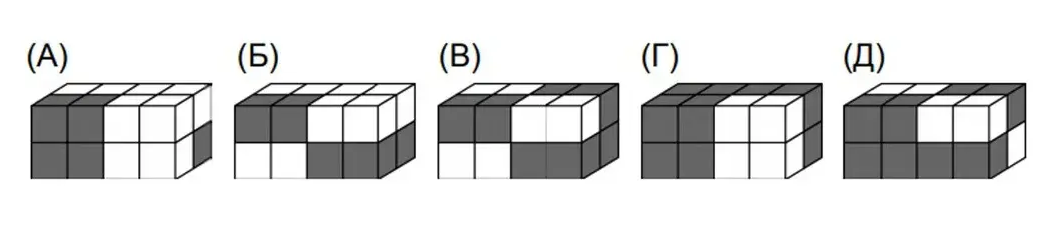 Ответ:ЗАДАНИЕ №6. Какой кубик свернули из представленной развертки?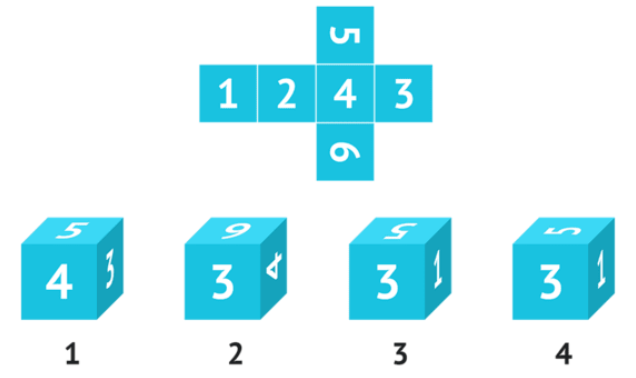 Ответ:ЗАДАНИЕ №7. Если левая шестерня поворачивается в указанном стрелкой направлении, то в каком направлении будет поворачиваться правая шестерня?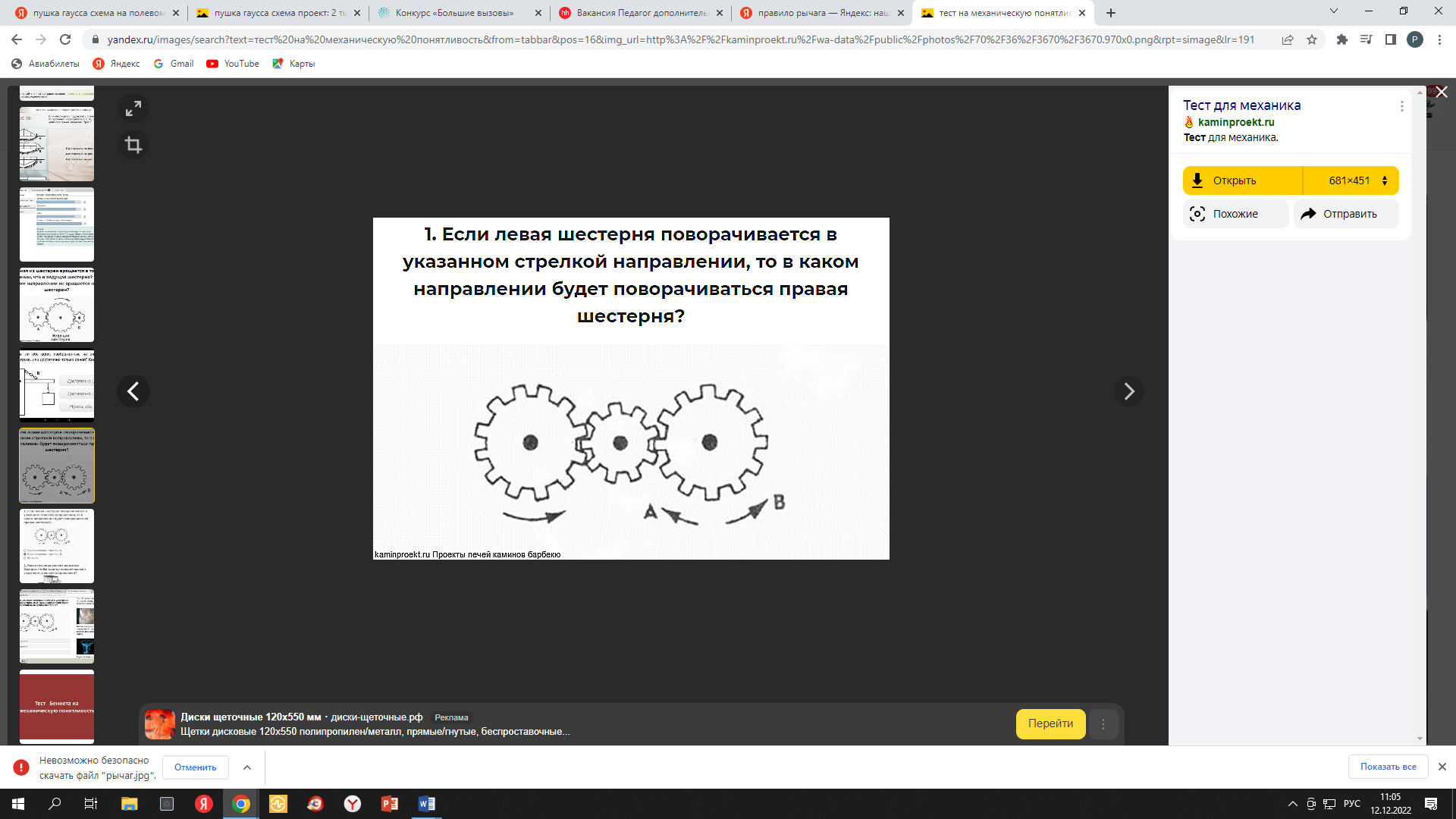 Ответ:ЗАДАНИЕ №8. Какая из шестеренок А или В, вращается быстрее? Или обе вращаются с одинаковой скоростью? Ответ обоснуйте.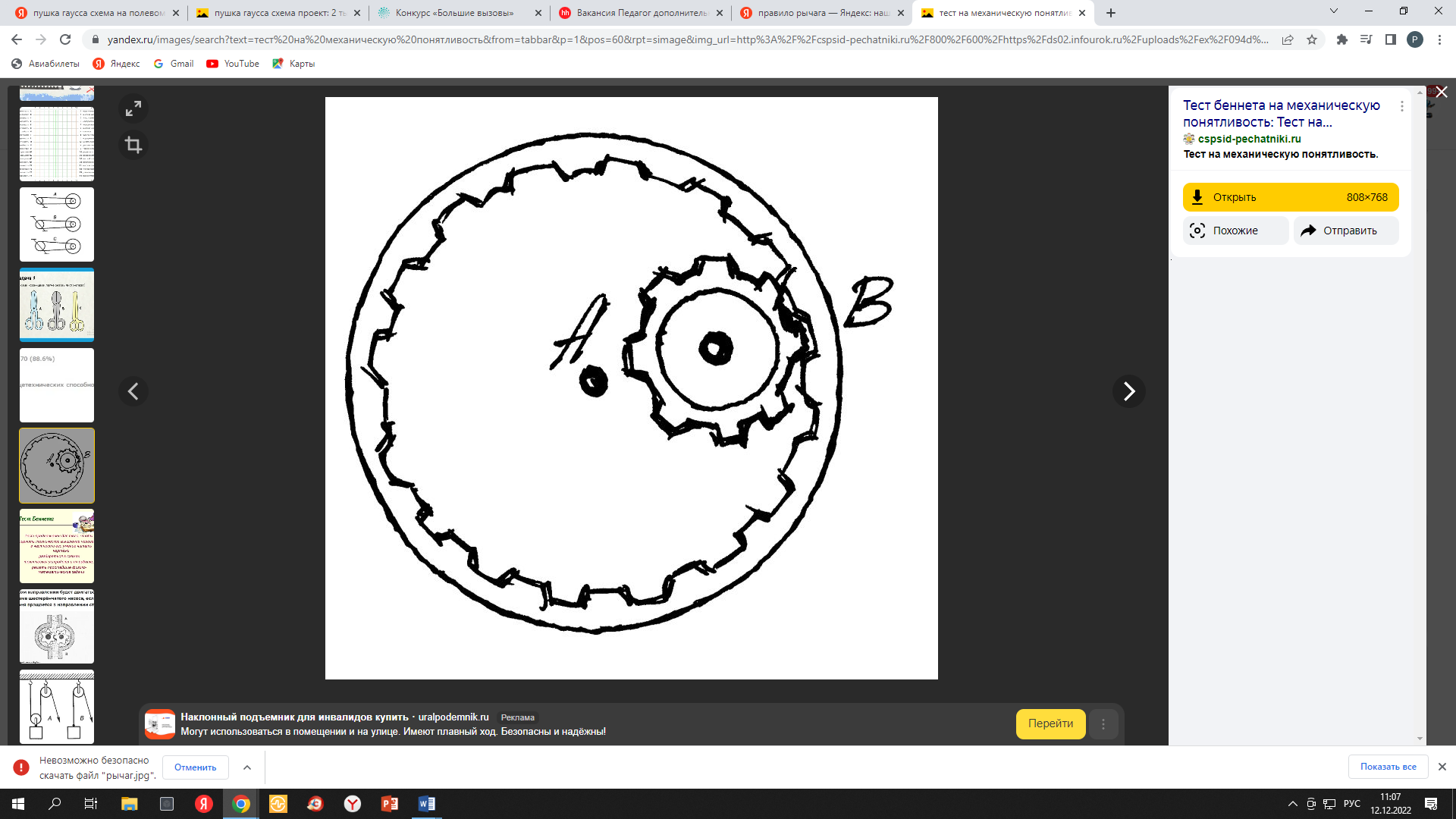 Ответ:ЗАДАНИЕ №9. Механизация это…подключение к станку компьютера;применение комплекса средств, позволяющих осуществлять производственные процессы без непосредственного участия человека.замена ручного труда машинами и механизмами. Ответ:ЗАДАНИЕ №10. Придумайте три темы проектных заданий, связанных с разработкой трехмерных моделей, которые имеют практическое значение и опираются на современные научные понятия.Ответ: